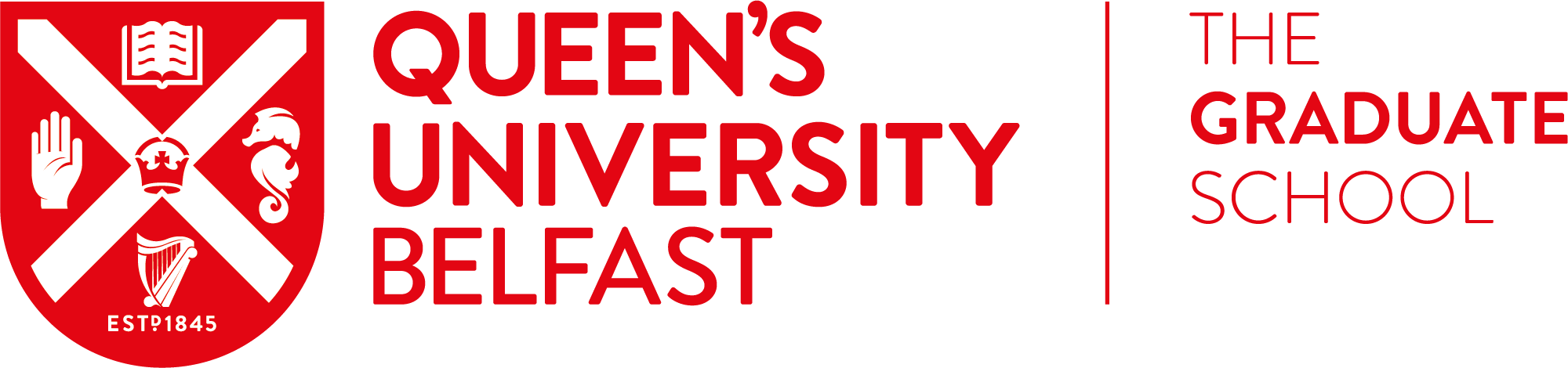 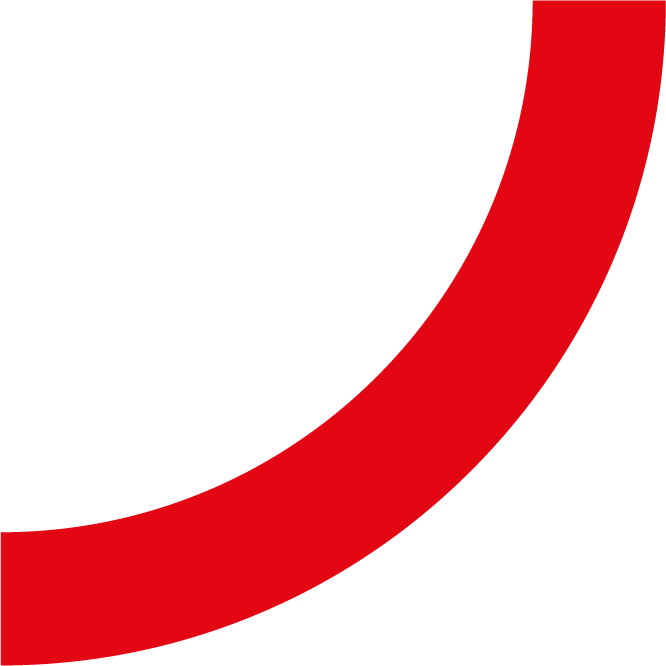 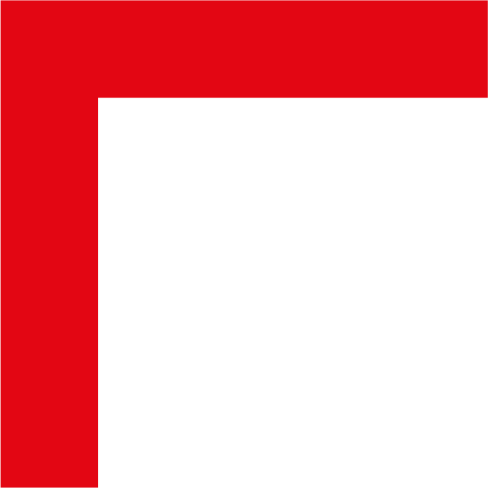 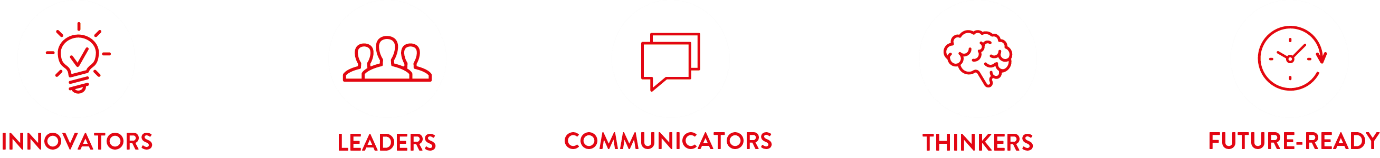 Please explain why you are interested in applying for the Master Your Leadership programme? Data Protection: Please read the following statement and check the box below to acknowledge.You consent to the Graduate School holding and processing data relating to you for legal, personal, administrative and management purposes related to MYL delivery and assessment.  I agree with the above data protection statement:  Declaration:I can commit to the training dates as I have outlined:Signed: ____________________________________________________________________ Date: ___Registration for each cohort closes 3 weeks prior to start date. We will notify you to confirm your place.If you have any queries, please contact pg.skills@qub.ac.uk.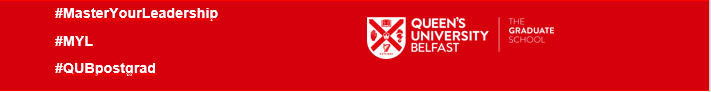 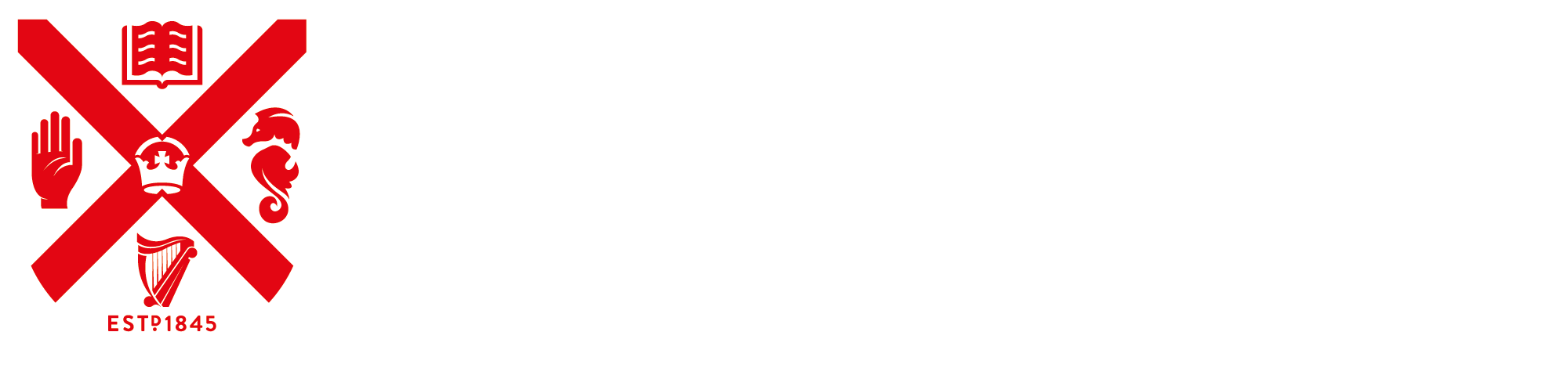 MYL Cohorts: Semester TwoMYL Cohorts: Semester TwoMYL Cohorts: Semester TwoMYL Cohorts: Semester TwoMYL Cohorts: Semester TwoPlease choose one cohort (X)Summer School 128th July30th July11th August13th AugustSummer School 229th July31st July12th August14th AugustNOTE: Timing is 10.00am – 4.00pm for all sessions*Students you must be able to attend ALL 4 days to attain Graduate PlusNOTE: Timing is 10.00am – 4.00pm for all sessions*Students you must be able to attend ALL 4 days to attain Graduate PlusNOTE: Timing is 10.00am – 4.00pm for all sessions*Students you must be able to attend ALL 4 days to attain Graduate PlusNOTE: Timing is 10.00am – 4.00pm for all sessions*Students you must be able to attend ALL 4 days to attain Graduate PlusNOTE: Timing is 10.00am – 4.00pm for all sessions*Students you must be able to attend ALL 4 days to attain Graduate PlusNOTE: Timing is 10.00am – 4.00pm for all sessions*Students you must be able to attend ALL 4 days to attain Graduate Plus